INVIARE IL PRESENTE MODULO ALL'INDIRIZZO E-MAIL:  loredana.napoli@ingv.itIn caso di Istituto scolastico indicarne il grado: Scuola dell'Infanzia Scuola Primaria Scuola Secondaria di I grado Scuola Secondaria di II grado AltroNOME SCUOLA ----------------------------------------------------------------------------------------------------------------------------------------NOME INSEGNANTE DI RIFERIMENTO --------------------------------------------------------------------------------------------------------DOCENTE DI -------------------------------------------------------------------------------------------------------------------------------------------TELEFONO O E-MAIL DELLA SCUOLA --------------------------------------------------------------------------------------------------------TELEFONO O E-MAIL DELL’INSEGNANTE DI RIFERIMENTO -------------------------------------------------------------------------- Richiesta di attività didattiche o seminari presso la scuola/struttura; Richiesta di seminari per Scuole secondarie di primo e secondo grado presso la sezione di Palermo dell'Istituto Nazionale di Geofisica e Vulcanologia. SI PREGA DI PRENDERE ATTO DELLE SEGUENTI DISPOSIZIONI E OBBLIGHI:1) Le attività didattiche o i seminari presso l'Istituto scolastico saranno concordate con la Responsabile della segreteria organizzativa dell’attività divulgativa, Sig.ra Loredana Napoli, compatibilmente alla disponibilità e agli impegni istituzionali e di ricerca dei Tecnologi e Ricercatori.Per ogni attività, potrà partecipare un numero massimo di due classi per volta, seguite dai docenti.Ciascuna attività svolta dai Ricercatori/Tecnologi avrà una durata di 2 ore.Le attività saranno accompagnate da strumentazione di proprietà della Sezione di Palermo dell'INGV adeguate al grado e livello scolastico.2) I seminari presso la sezione di Palermo dell'INGV saranno concordati con la Responsabile della segreteria organizzativa dell’attività divulgativa, Sig.ra Loredana Napoli, compatibilmente alla disponibilità e agli impegni istituzionali e di ricerca dei Tecnologi e Ricercatori.Per motivi di sicurezza, per ogni visita, non potranno essere ammesse più di due classi per ciascun Istituto scolastico. È consentito l'ingresso ad un familiare o altro accompagnatore dell'alunno disabile, ma non è consentito l'ingresso a visitatori che non siano docenti.Ciascuna visita avrà una durata di 2 ore.Alla presente richiesta va allegato il modulo della liberatoria per l’uso delle immagini, debitamente compilato e firmato.L’insegnante/Il Referente_____________________		                  	                                          _________________  ___/___/____ Luogo                 Data         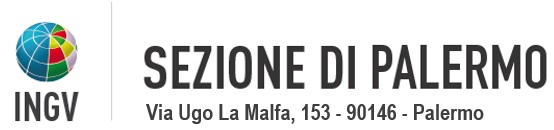   Carta intestata o timbro della Scuola